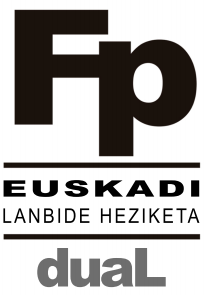 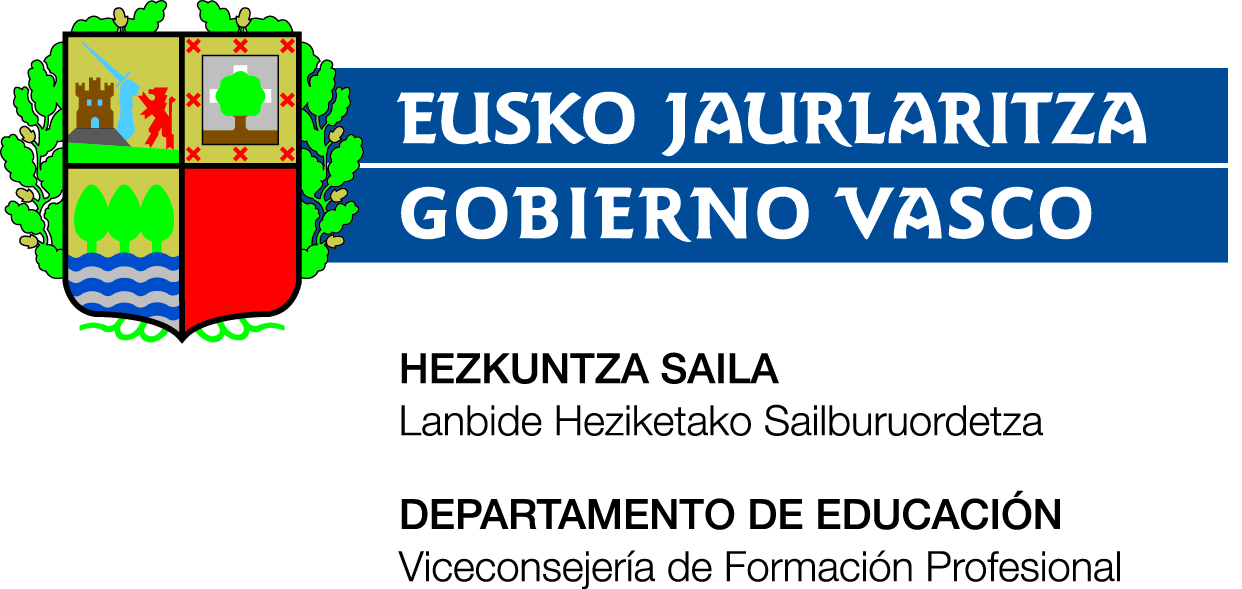 MEMORIA FINAL DE CENTRO DE PLANESDEL PROGRAMA DE  FORMACIÓN PROFESIONAL DUAL EN RÉGIMEN DE ALTERNANCIAEV02-2017V1MEMORIA FINAL PLANES FP DUAL EN RÉGIMEN DE ALTERNACIA   CURSO:________Ciclo Formativo: Empresa: Tutor/a de la Empresa: Tutor/a del centro: Alumno/a: INDICE DE LA MEMORIA DEL PROYECTO1.- Nombre del título de Formación Profesional	- Perfil profesional del mismo 	- Módulos profesionales y unidades de competencia que lo componen.2.- Identificación del alumnado participante en el programa 	- Datos de la empresa donde se han  realizado los planes de formación en régimen de alternancia.3.- Identificación de las personas tutoras del centro y de la empresa.4.-	Duración horaria total del contrato para la formación y el aprendizaje de acuerdo con lo que se estipule en el correspondiente convenio colectivo de la empresa	- Horas anuales  totales del Contrato	- Horas de formación en el Centro Educativo 	-  Horas totales de formación en la Empresa	- Horas totales de trabajo efectivo en la empresa 5.-	Grado de cumplimiento de la programación acordada con la empresa en el marco del ciclo formativo.	- Resultados de aprendizaje logrados en cada uno de los módulos profesionales del ciclo formativo.6.-	Procedimiento seguido para la Evaluación de las competencias adquiridas por el alumno/a en el centro y en la empresa.  7.- Resultados de aprendizaje conseguidos en cada uno de los módulos profesionales del ciclo formativo y resultados finales de la evaluación.